2. Melléklet: Színkeverő szoftver útmutatójaA program innen letölthető: https://webglbasic.com/colormix/colormix.exeTelepíteni nem kell, indítható bármilyen mappából vagy akár pendrive-ról is.A program vírusmentes: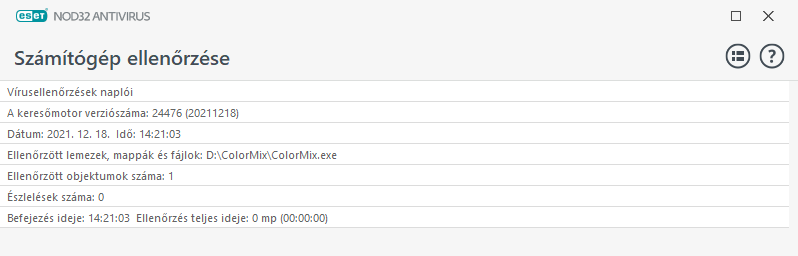 Készítette: Niethammer Zoltán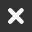 Kilépés a programból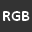 Bekapcsolja vagy kikapcsolja az RGB-színkeverőt, ahol tetszőleges szín kikeverhető

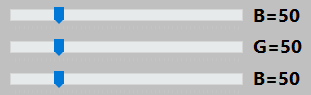 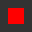 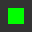 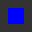 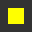 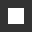 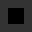 Ezekre a gombokra kattintva azonnal beállítja a színt pirosra, zöldre stb.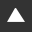 Az aktuális színt fokozatosan világosítja egészen fehérig.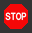 Megállítja a világosítást vagy a sötétítést.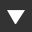 Az aktuális színt fokozatosan sötétíti egészen feketéig